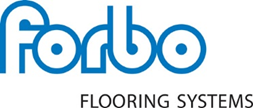 Descriptif type Sphera eliteRevêtement de sol PVC homogène U4 P3 en lés de 2 mFourniture et mise en œuvre d’un revêtement de sol PVC homogène calandré et pressé dans la masse en lés de 2 m de large, d'une épaisseur totale de 2 mm classé U4 P3 E2/3 C2.Conçu et fabriqué en Europe avec un process dernière génération, à partir de matières premières garanties sans phtalate et sans déchet de production, le revêtement affichera une stabilité dimensionnelle minimale de < 0,20 %.Il sera doté d'une couche d'usure de 2 mm, d'une teneur agent liant de type 1, avec un très faible taux de charge pour une excellente résistance à l'abrasion.Le revêtement bénéficiera d’une protection de surface SMART top à finition mate évitant ainsi toute métallisation pendant la durée de vie du revêtement et sera hautement résistant aux rayures et aux agents tachant de type Bétadine, Eosine en solution aqueuse…Il bénéficiera d'un classement de résistance au feu Bfl-s1. Une gamme comportant 18 références qui présente un aspect terrazzo, avec beaucoup de profondeur et de nuances de couleurs.Il est 100 % recyclable et les chutes de pose pourront être recyclées*** via le programme de recyclage Forbo Tournesol.Caractéristiques techniques :Epaisseur : 2,0 mmCouche d'usure : 2,0 mmClassement UPEC : U4 P3 E2/3 C2Masse surfacique totale 2 950 g/m²Résistance à l'abrasion : sa teneur en agent liant, Type I, sera > 70 %Poinçonnement rémanent moyen : 0,03 mm selon la norme NF EN ISO 24343-1 (exigence de la norme < 0.10 mm)Réaction au feu : Bfl-s1Affaiblissement acoustique : Delta Lw = 4 dBRésistance au glissement selon DIN 51130 : R9Il bénéficiera impérativement d’une garantie de 7 ans et pourra obtenir une extension jusqu’à 6 ans supplémentaires (suivant conditions de mise en œuvre des tapis de propreté Coral ou Nuway du fabricant(1)).
(1)L’extension de garantie peut s’appliquer à partir du 2e ML de Tapis de Propreté Coral® ou de la mise en place d’un système Nuway® selon trafic (voir conditions sur www.forbo-flooring.fr).